Selected Sections of a Food Safety PlanTeaching ExampleFood Safety PlanforFresh BlueberriesDeveloped by: P. Emerald, Operations Manager, PCQIApproved by: A. Jewel, OwnerDate: 6/1/2017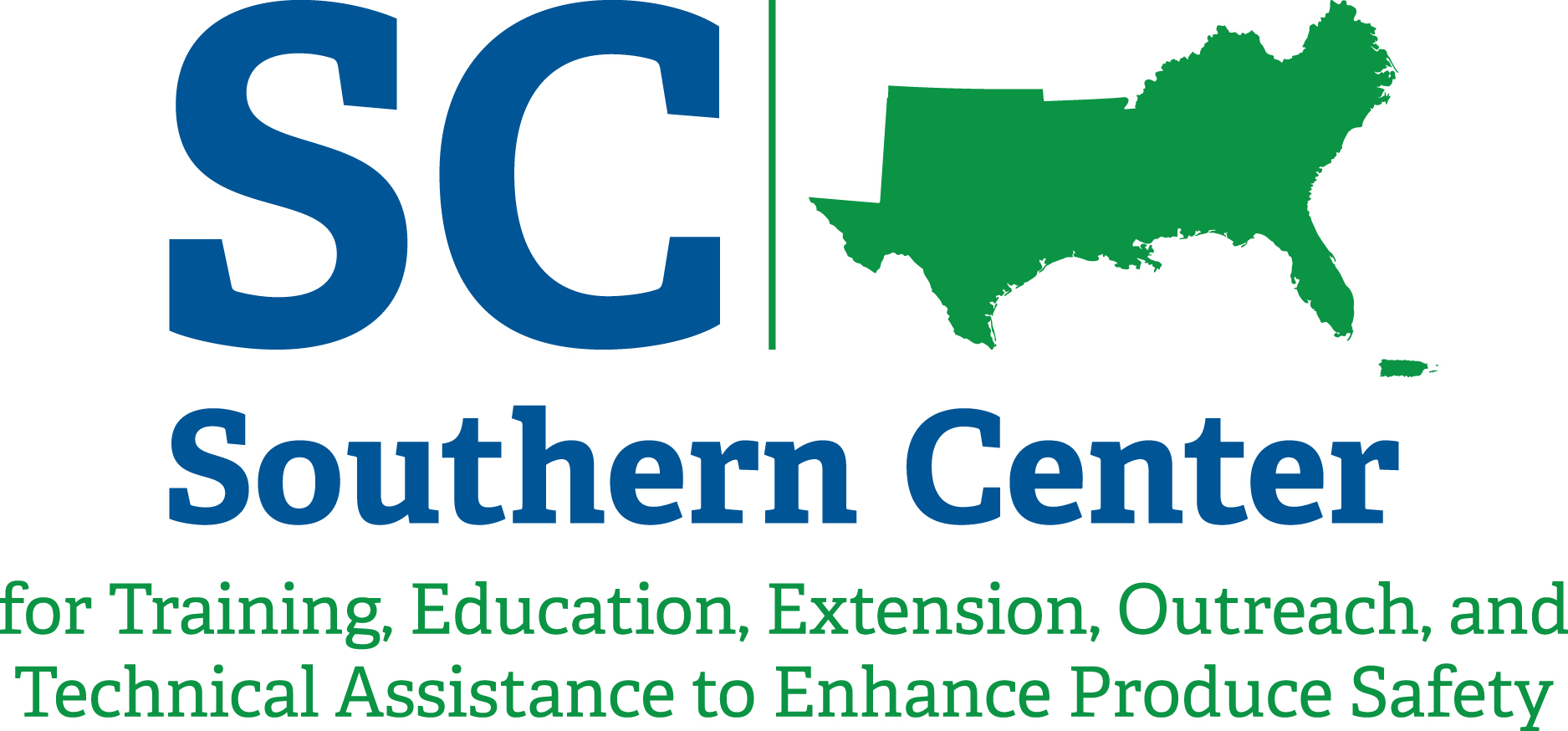 Table of Contents	PageCompany Overview	3Plant Layout	3Product Description, Distribution, Consumers and Intended Use	4Flow Diagram	5Process Description	6Hazard Analysis	7Process Preventive Control	11Supply-chain Preventive Control 	12Company Overview Berry Town is only operational seasonally from March – May with approximately 100 full time and seasonal employees.  For those twelve weeks, Berry Town runs 7 days a week with two production shifts, plus daily sanitation at the end of the second shift.  Berry Town packs blueberries from their company-owned farm (Berry Farm), but a majority of berries are sourced from several regional growers, some of which are not subject to the Produce Safety rule because of size.  No berries are imported.  Each year the number of growers supplying fruit to Berry Town can differ, however all growers are approved by reviewing the previous season’s audit and any compliance records before the season begins.  Each grower is audited annually by a qualified auditor from Berry Town QA to verify implementation of the Produce Safety rule requirements and Berry Town’s supplemental requirements.  This off-farm facility, built in 1975, has approximately 15,000 sq. ft. of cooling and packing space and uses two packing lines.  Blueberries are brought into the facility in reusable plastic bins stacked on pallets.  The blueberries are cooled with forced air and stored in the cooler until ready for packing.  Blueberries are dry packed (no product-water contact) into single use plastic clamshells and then placed into cardboard boxes called flats.  Each clamshell has a lot code printed on it identifying the farm it came from and the date packed.  All non-produce materials are sourced from approved suppliers which provide Letters of Guarantee.  Packing materials are stored seasonally in sealed tractor trailer containers on property.  Facility and equipment are generally dry cleaned (alcohol wipes); when needed, spot washing of equipment surfaces is done using sodium hypochlorite (according to label direction) and dried with single use paper towels.  Bins are brushed clean and visually inspected before re-use; if needed, bins are manually washed and sanitized in a designated area separate from the pack area.  Workers follow standard GMPs, such as washing hands, wearing hair and beard nets and aprons.  A pest control program is in place to prevent pest entry and pest harborage.Plant Layout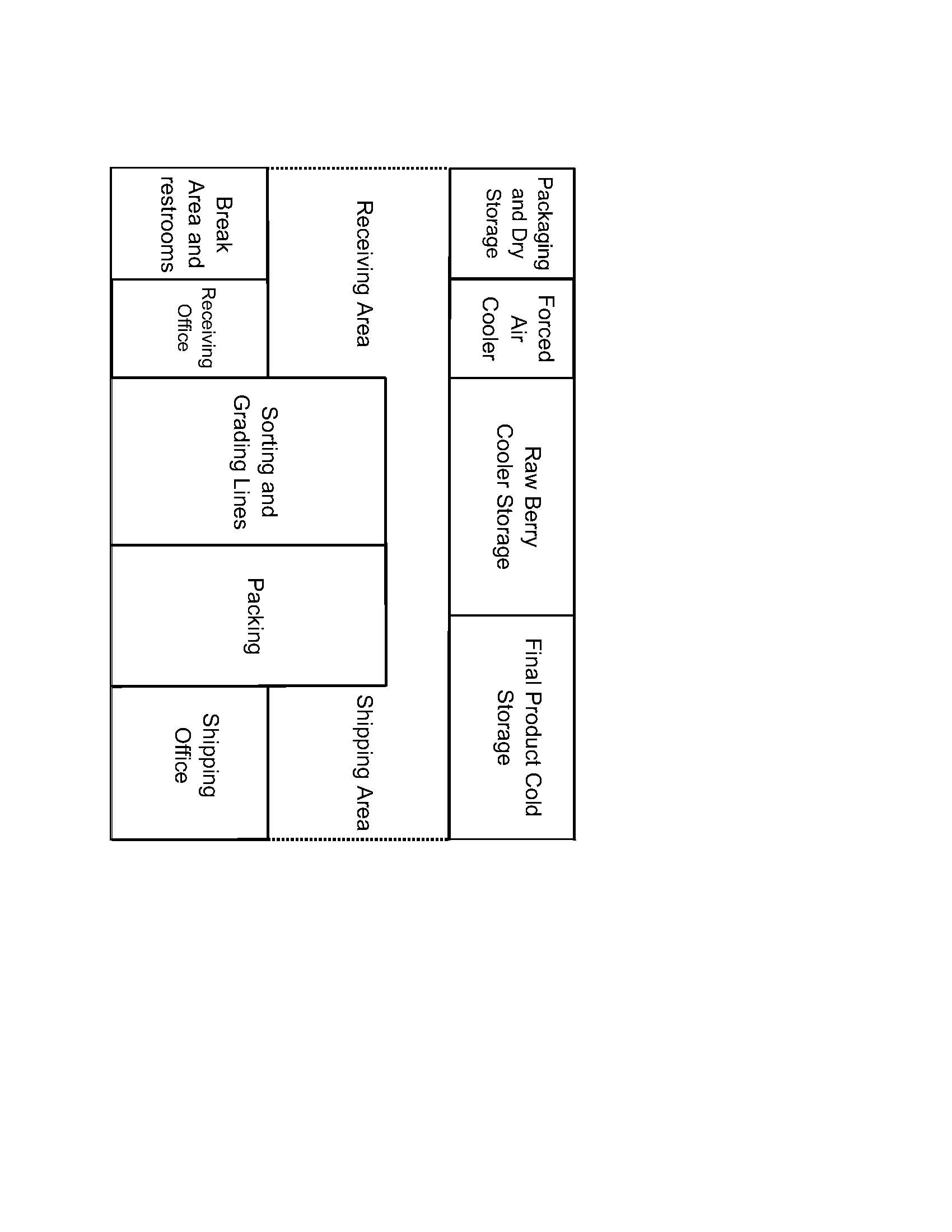 Verified by:    P. Emerald			Date: May 28, 2017Process Description Receive bulk blueberries.  Fresh blueberries arrive in clean, well-maintained field bins.  The berries are off loaded.  The blueberries are inspected for quality specifications and pulp temperature upon arrival.  Bulk goods report is cross checked with approved supplier list and lot number is matched to the pallet tag.Receive packaging, Dry storage.  Food grade packaging materials such as clamshells, cardboard flats and labels are received from approved suppliers, inspected on receipt and stored in the dry storage area.  Suppliers provide a Certificate of Conformance that the packaging materials meet food safety and regulatory requirements.Forced air cooler, Cooler storage.  Bulk blueberries are placed in the forced air cooler to bring the internal pulp temperature down to 34°F.  A clean tarp is draped over the pallet to aid in the cooling process.  Cooled berries are moved to Cooler Storage until ready for sorting.Color, size and soft sorting.  Bins of blueberries are manually dumped into a metal hopper which moves blueberries through a series of optical and mechanical sorters that remove fruit which does not meet size, color and firmness standards.  Leaves, stems, and extraneous materials are also removed at this point.  Rejected fruit is caught in designated containers and discarded or collected for processing for juice. Grading line.  Blueberries continue on a moving belt which conveys the berries toward weigh cups for packaging.  As the blueberries are conveyed on the belt, workers visually inspect the blueberries for defects and manually remove blueberries with defects that the mechanical sorters may have missed.  Defective fruit is discarded or collected for processing for juice.Packing.  Blueberries are conveyed from the grading line to weigh cups, which dispense the proper amount of blueberries to the clamshells.  Labels are mechanically affixed and clamshells are placed in flats by workers.  The label carries a lot code that is traceable to the lot code(s) of the bulk blueberries packed, including any rework.  Metal Detection.  Flats pass through a functioning metal detector calibrated to 2 mm ferrous, 2.5 mm nonferrous and 3.5 mm stainless steel.  Clamshells of rejected flats are passed through a second metal detector individually.  If rejected again, blueberries in clamshell are manually examined for metal and discarded.  If clamshell passes the second metal detection, it is placed in a flat with the same lot code.Case/Code/ Palletize.  Flats are palletized and pallet tag affixed.Cold storage.  Pallets are stored in the cooler at 33-36°F or transferred to warehouse for storage until ready for shipping.Rework.  Blueberries that are reworked for various non-food safety reasons (e.g., customer specification) are collected in plastic totes or in clam shells and either cold stored short term or directly added to the beginning of the sorting line.Shipping.  Product is shipped to the customer in clean, well-maintained, refrigerated (33-36°F) trucks (customer or third party).  Hazard AnalysisHazard identification (column 2) considers those that may be present in the food because the hazard occurs naturally, the hazard may be unintentionally introduced, or the hazard may be intentionally introduced for economic gain.B = Biological hazards including bacteria, viruses, parasites, and environmental pathogens C = Chemical hazards, including radiological hazards, food allergens, substances such as pesticides and drug residues, natural toxins, decomposition, and unapproved food or color additivesP = Physical hazards include potentially harmful extraneous matter that may cause choking, injury or other adverse health effectsProcess Preventive Control1 Specific values are used for illustrative purposes only.  Actual values may vary depending on process conditions and equipmentSupply-chain Preventive Control** Note: Because this packinghouse is not a “receiving facility” (manufacturer/processor) but only packs and holds produce, it is not required by FDA to have a supply-chain ‎program.Product Description, Distribution, Consumers and Intended UseProduct Description, Distribution, Consumers and Intended UseProduct NameBlueberriesProduct Description, including Important Food Safety CharacteristicsReady to eat, fresh blueberriesIngredientsBlueberriesPackaging Used6 oz. and pint single time use clamshells, cardboard flatsIntended UseRetail and food serviceIntended ConsumersGeneral publicAllergensNo allergens are used in this facilityLabeling InstructionsKeep refrigerated (for quality), wash before usingOther Labeling (as applicable)Lot Code on clamshell and on caseStorage and DistributionRefrigerated (33-36°F, for quality) storage and distribution recommended; ambient storage and display at retail and foodservice is common(1)Ingredient/ Processing Step(2)Identify potential food safety hazards introduced, controlled or enhanced at this step(2)Identify potential food safety hazards introduced, controlled or enhanced at this step(3) Do any potential food safety hazards require a preventive control?(3) Do any potential food safety hazards require a preventive control?(4)Justify your decision for column 3Based on severity and likelihood of occurrence (5) What preventive control measure(s) can be applied to significantly minimize or prevent the food safety hazard?Process including CCPs, Allergen, Sanitation, Supply-chain, other preventive control(6)Is the preventive control applied at this step?(6)Is the preventive control applied at this step?(1)Ingredient/ Processing Step(2)Identify potential food safety hazards introduced, controlled or enhanced at this step(2)Identify potential food safety hazards introduced, controlled or enhanced at this stepYesNo(4)Justify your decision for column 3Based on severity and likelihood of occurrence (5) What preventive control measure(s) can be applied to significantly minimize or prevent the food safety hazard?Process including CCPs, Allergen, Sanitation, Supply-chain, other preventive controlYesNoReceive bulk blueberriesBHuman pathogens such as Salmonella and Hepatitis AXBlueberries have been known to be contaminated with microbial pathogensSupply-chain Preventive Control*: All berries are sourced from farms following the Produce Safety rule and Berry Town’s supplemental requirementsXReceive bulk blueberriesCPesticides and other crop protection chemicalsXUnlikely as only US regional growers are used. Pesticide monitoring data indicate that US growers are largely in compliance with pesticide residue limitsReceive bulk blueberriesPBirdshot and other metal in berriesXMetal (birdshot) is sometimes found in intact berriesProcess Preventive Control: Metal detectionXReceive packagingBNoneReceive packagingCNoneReceive packagingPNoneDry StorageBNoneDry StorageCNoneDry StoragePNoneForced Air CoolerBPathogens from environment and tarpXDry operation.  Not reasonably likely to occur with GMPsForced Air CoolerCNoneForced Air CoolerPNoneCooler StorageBEnvironmental pathogensXDry operation.  Not reasonably likely to occur with GMPsCooler StorageCAmmonia from refrigerationXNot reasonably likely to occur with GMPsCooler StoragePNone Color, Size & Soft SortingBEnvironmental pathogensXDry operation.  Not reasonably likely to occur with GMPsColor, Size & Soft SortingCExcessive cleaning and sanitizing chemicals, machine lubricantXNot reasonably likely to occur with GMPsColor, Size & Soft SortingPMetal fragments from equipmentXNot reasonably likely to occur with GMPsGrading LineBHuman pathogens from insanitary handling or conditions, environmental pathogensXTransfer of microbial pathogens due to handling and environmental pathogens are not hazards requiring a preventive control due to the dry nature of the operation and GMPsGrading LineCExcessive cleaning and sanitizing chemicals, machine lubricantXNot reasonably likely to occur with GMPsGrading LinePNonePackingBEnvironmental pathogensXDry operation.  Not reasonably likely to occur with GMPsPackingCExcessive cleaning and sanitizing chemicals, machine lubricantXNot reasonably likely to occur with GMPsPackingPMetal fragments from equipmentXNot reasonably likely to occur with GMPsMetal DetectionBNoneXMetal DetectionCNoneXMetal DetectionPMetal XMetal in blueberries can be detected and removed at this stepXCase/Code PalletizeBNoneCase/Code PalletizeCNoneCase/Code PalletizePNoneCold StorageBEnvironmental pathogensXProduct is largely protected. Not reasonably likely to occur with GMPsCold StorageBGrowth of pathogens if temperature abusedXBlueberries are stored cold for quality, not food safetyCold StorageCNoneCold StoragePNoneReworkBHuman pathogens from insanitary handling or conditions, Environmental pathogensXDry operation.  Not reasonably likely to occur with GMPsReworkCNoneReworkPNoneShippingBPathogens from shipping containersXProduct is largely protected. Not reasonably likely to occur with GMPsShippingCExcess cleaning chemicals from truck cleaningXProduct is largely protected. Not reasonably likely to occur with GMPsShippingPNoneProcess Control(s)Hazard(s)Parameter LimitsMonitoringMonitoringMonitoringMonitoringCorrective ActionVerification RecordsProcess Control(s)Hazard(s)Parameter LimitsWhatHowFrequencyWhoCorrective ActionVerification RecordsMetal detectionUndetected metal because of non-functioning metal detectorIn-line metal detector functioning (detection and rejection) and calibrated to 2 mm ferrous, 2.5 mm nonferrous and 3.5 mm stainless steel1Metal detector functioning and calibratedCheck with calibrated ferrous, non-ferrous and stainless steel cards At start of shift, hourly thereafter and at the end of the shiftPackaging line operatorHold and rerun, through functioning metal detector, flats to last good check. Repair/calibrate metal detector.QA Technician observes performance of calibration check weekly and initials monitoring record.  Food Safety/QA Manager reviews and initials monitoring, corrective action reports and calibration check records within 7 daysMonitoring (calibration check) records. Corrective action reports. Validation report.Raw material or other ingredientBlueberriesHazard requiring a supply-chain-applied controlHuman pathogens such as Salmonella and Hepatitis AReceiving ProceduresFor each shipment received, the receiving clerk verifies the berries are from an approved supplier and records the shipment in the incoming goods logPreventive controls applied by the supplierBlueberries are produced in accordance with Produce Safety rule and Berry Town’s supplemental requirementsIdentification of supplier verification procedure(s)Annual Berry Town auditTemporary approval procedure for blueberries from suppliers without a Berry Town audit  Verification procedureAnnual audit by a Berry Town qualified auditor PCQI or designee review ofincoming goods log (within 7 days)annual audit report and corrective actionsfood safety records for temporarily approved suppliers (before receipt of blueberries)RecordsApproved supplier list; incoming goods log; annual audit report and corrective actions; food safety records for temporarily approved suppliers